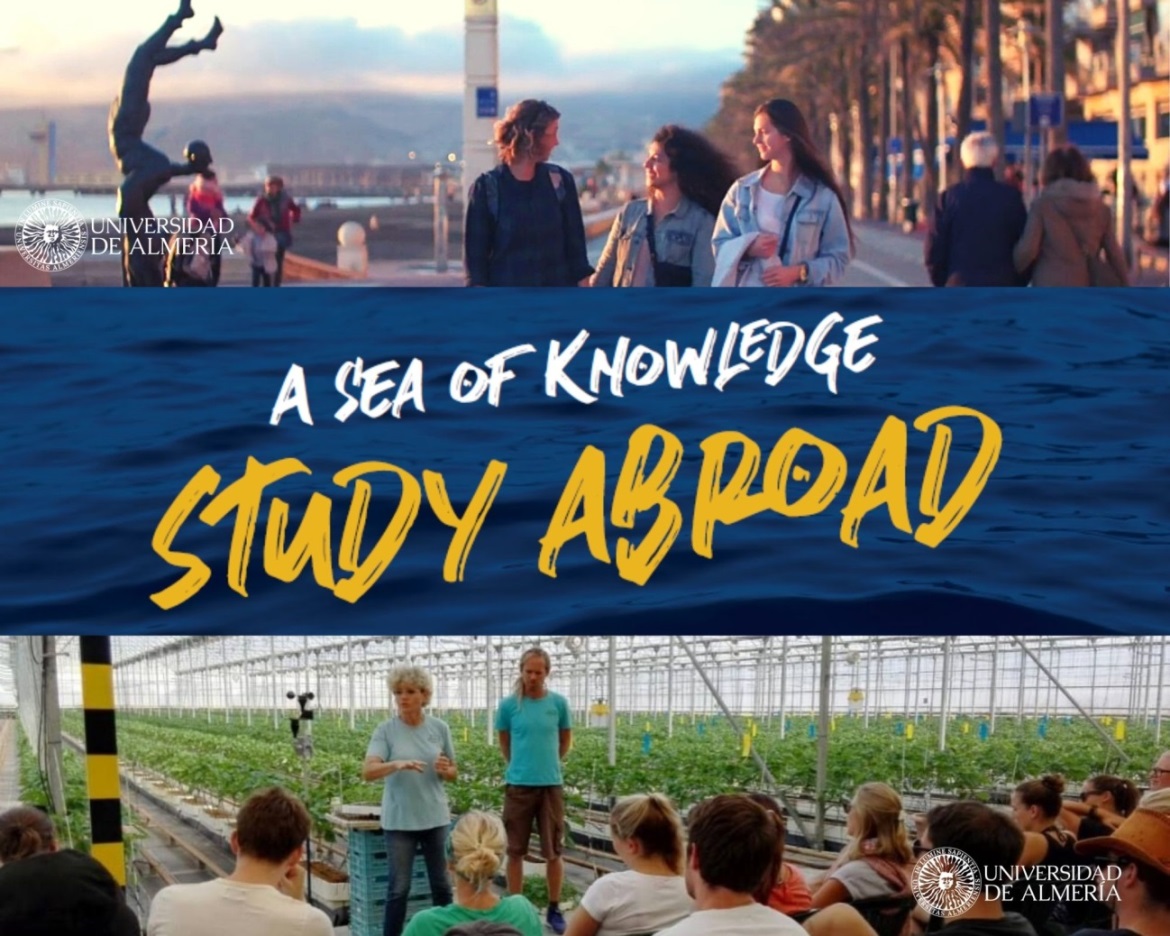 Organizado porVicerrectorado de InterncionalizaciónUniversidad de AlmeríaTel.: +34 950 01 5816E-mail: sabroad@ual.eswww.ual.es/sabroad@sabroadUAL | @studyabroadUAL | @studyabroadsummercoursesalmeria[Título del curso]Fechas:  4 – …… de julio, 2022Horas lectivas: Área de conocimiento:  Coordinador/a académico/a:  INTRODUCCIÓN  [250-300 palabras](Por favor, presente brevemente el área de conocimiento y los conceptos relacionados que se tratarán en el curso. Asimismo, intente destacar el potencial de la Universidad de Almería en esta rama temática).OBJETIVOS PRINCIPALES (Por favor, enumere brevemente los objetivos del curso. Añada tantas filas como necesite).CONTENIDOMódulosDescripciónMÓDULO A: [nombre]MÓDULO B: [nombre]MÓDULO C: [nombre]MÓDULO  D: [nombre]METODOLOGÍA  [200-250 palabras]METODOLOGÍA  [200-250 palabras]Sesiones de laboratorio     Visitas a empresas  Visitas académicas  Charlas  Clases  Otros  (Por favor, seleccione la opción correcta. Si ha elegido “otros”, explique el tipo de actividad). (Por favor, seleccione la opción correcta. Si ha elegido “otros”, explique el tipo de actividad). PREREQUISITOS  [100-150 palabras](Por favor, indique si el estudiantado necesita cumplir con algún requisito para matricularse en el curso, tales como conocimientos previos en la materia, estar en posesión de un ordenador portátil, leer bibliografía específica, etc.).VISITAS ACADÉMICAS Y NETWORKING(Por favor, indique información sobre charlas con expertos, visitas o cualquier otra actividad. Intente incluir, al menos, 1 visita pos semana a diferentes lugares de interés relaciones con el curso: empresas, centros de investigación, instituciones públicas, ONG…).EVALUACIÓN(Por favor, indique e método de evaluación del curso, por ejemplo, trabajo escrito, asistencia, informe final, participación…).PROFESORES (Por favor, enumere a todos los profesores que formarán parte del curso. Escriba también un breve currículum –1 o 2 párrafos–  de cada uno de ellos. Añada tantas casillas como necesite).Profesor ….[CV]Profesor ….[CV]Profesor ….[CV]Profesor ….[CV]Profesor ….[CV]Profesor ….[CV]Profesor ….[CV][presupuesto]Fechas:  4 – …... de julio, 2022Horas lectivas:  Área de conocimiento:  Coordinador/a académico/a:  